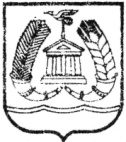 Российская ФедерацияЛенинградская областьКОМИТЕТ ФИНАНСОВГАТЧИНСКОГО МУНИЦИПАЛЬНОГО РАЙОНАПРИКАЗ  01.12.2015г.										№ 149/кф«Об утверждении Порядка возврата и взыскания неиспользованных остатков средств, предоставленных муниципальным бюджетным, автономным учреждениям, муниципальным унитарным предприятиям муниципального образования «Гатчинский муниципальный район» Ленинградской области, муниципального образования «Город Гатчина» Гатчинского муниципального района в соответствии с абзацем вторым пункта 1 статьи 78.1 и статьи 78.2 Бюджетного кодекса Российской Федерации»Руководствуясь статьей 78.2 Бюджетного кодекса Российской Федерации, в соответствии с положениями части 19 статьи 30 Федерального закона от 8 мая 2010 года № 83-ФЗ «О внесении изменений в отдельные законодательные акты Российской Федерации в связи с совершенствованием правового положения государственных (муниципальных) учреждений», и частью 3.17 статьи 2 Федерального закона от  3 ноября 2006 года  №174-ФЗ «Об автономных учреждениях», а также с учетом общих требований Приказа Министерства финансов Российской Федерации от 28.07.2010 года №82н «О взыскании в соответствующий бюджет неиспользованных остатков субсидий, предоставленных из бюджетов бюджетной системы Российской Федерации государственным (муниципальным) учреждениям, государственным (муниципальным) унитарным предприятиям», в целях приведения нормативно - правовых актов в соответствие с действующим законодательством Российской Федерации,ПРИКАЗЫВАЮ:Утвердить порядок возврата и взыскания неиспользованных остатков средств, предоставленных муниципальным бюджетным, автономным учреждениям, муниципальным унитарным предприятиям муниципального образования «Гатчинский муниципальный район» Ленинградской области, муниципального образования «Город Гатчина» Гатчинского муниципального района в соответствии с абзацем вторым пункта 1 статьи 78.1 и статьи 78.2 Бюджетного кодекса Российской Федерации лицевые счета которым открыты в Комитете финансов Гатчинского муниципального района согласно приложению к настоящему приказу.Признать утратившим силу приказ Комитета финансов Гатчинского муниципального района от 05 декабря 2012 года №81/12 «О  Порядке возврата и взыскания неиспользованных остатков средств, предоставленных муниципальным бюджетным и автономным  учреждениям Гатчинского муниципального района в соответствии с абзацем вторым пункта 1 статьи 78.1 и пунктом 5 статьи 79 Бюджетного кодекса Российской Федерации» (с изменениями).Признать утратившим силу приказ Комитета финансов МО «Город Гатчина» от 26 июля 2011 года №12 «О Порядке взыскания неиспользованных  в текущем финансовом году остатков субсидий, предоставленных бюджетным учреждениям МО «Город Гатчина»Настоящий приказ вступает в силу с момента подписания.Разместить, настоящий приказ на официальном сайте администрации Гатчинского муниципального района Ленинградской области в разделе нормативные документы Комитета финансов; приказы комитета финансов Гатчинского муниципального района.Контроль за исполнением настоящего приказа возложить на заместителя председателя Комитета финансов Гатчинского муниципального района Орехову Л.И.Председатель комитета финансовГатчинского муниципального района                                      Гриб А.М.Приложение 1к приказу Комитета финансов Гатчинского муниципального района    от «01» декабря  2015 г. №149/кфПорядок возврата и взыскания неиспользованных остатков средств, предоставленных муниципальным бюджетным, автономным учреждениям, муниципальным унитарным предприятиям муниципального образования «Гатчинский муниципальный район» Ленинградской области, муниципального образования «Город Гатчина» Гатчинского муниципального района в соответствии с абзацем вторым пункта 1 статьи 78.1 и статьи 78.2 Бюджетного кодекса Российской Федерации1. Настоящий Порядок разработан в соответствии с пунктом 4 статьи 78.2 Бюджетного кодекса Российской Федерации, частью 19 статьи 30 Федерального закона от 8 мая . № 83-ФЗ «О внесении изменений в отдельные законодательные акты Российской Федерации в связи с совершенствованием правового положения государственных (муниципальных) учреждений» (далее по тексту Закон № 83-ФЗ), и частью 3.17 статьи 2 Федерального закона от  3 ноября 2006г. №174-ФЗ «Об автономных учреждениях» (далее по тексту Закон № 174-ФЗ), , а также с учетом общих требований Приказа Министерства финансов Российской Федерации от 28.07.2010г. №82н «О взыскании в соответствующий бюджет неиспользованных остатков субсидий, предоставленных из бюджетов бюджетной системы Российской Федерации государственным (муниципальным) учреждениям» и устанавливает Порядок возврата и взыскания неиспользованных остатков субсидий на иные цели и бюджетных инвестиций, предоставленных муниципальным бюджетным, автономным учреждениям (далее муниципальные учреждения), субсидий на осуществление капитальных вложений в объекты капитального строительства муниципальной собственности и приобретение объектов недвижимого имущества в муниципальную собственность (далее субсидий на капитальные вложения) муниципальным унитарным предприятиям (далее предприятия) из бюджета муниципального образования «Гатчинский муниципальный район» Ленинградской области, из бюджета муниципального образования «Город Гатчина» Гатчинского муниципального района (далее местный бюджет).2. Взысканию подлежат неиспользованные остатки:субсидий на капитальные вложения, в отношении которых соответствующими органами местного самоуправления, осуществляющими функции и полномочия учредителя предприятий или соответствующими главными распорядителями средств местного бюджета, осуществляющими предоставление субсидий на капитальные вложения предприятиям, не принято решение о наличии потребности в направлении их на те же цели в текущем финансовом году (далее - остатки субсидий на капитальные вложения, подлежащие взысканию);целевых субсидий, в отношении которых органами, осуществляющими функции и полномочия учредителя, не принято решение о наличии потребности в направлении их на те же цели в текущем финансовом году (далее - остатки целевых субсидий, подлежащие взысканию).3. В случае, если у муниципального учреждения, предприятия остались неиспользованные в текущем финансовом году остатки средств, предоставленных ему из местного бюджета в виде целевых субсидий или бюджетных инвестиций, субсидий на осуществление капитальных вложений, то они подлежат возврату в местный бюджет в срок до 01 апреля года, следующего за отчетным, путем перечисления их на доходные счета главных администраторов доходов местного бюджета (лицевой счет с кодом «04»), открытые на счете № 40101810200000010022 «Доходы, распределяемые органами Федерального казначейства между бюджетами бюджетной системы Российской Федерации» (далее 40101), в УФК по Ленинградской области на коды бюджетной классификации: бюджет муниципального образования «Гатчинский муниципальный район» Ленинградской области xxx2 18 05010 05 0000 180 «Доходы бюджетов муниципальных районов от возврата бюджетными учреждениями остатков субсидий прошлых лет»; xxx2 18 05020 05 0000 180 «Доходы бюджетов муниципальных районов от возврата автономными учреждениями остатков субсидий прошлых лет»;  xxx2 18 05030 05 0000 180 «Доходы бюджетов муниципальных районов от возврата иными организациями остатков субсидий прошлых лет».бюджет муниципального образования «Город Гатчина» Гатчинского муниципального района xxx2 18 05010 13 0000 180 «Доходы бюджетов городских поселений от возврата бюджетными учреждениями остатков субсидий прошлых лет»  xxx2 18 05020 13 0000 180 «Доходы бюджетов городских поселений от возврата автономными учреждениями остатков субсидий прошлых лет»; xxx2 18 05030 13 0000 180 «Доходы бюджетов городских поселений от возврата иными организациями остатков субсидий прошлых лет»с указанием в первых трех знаках (XXX) кода главы соответствующего главного администратора доходов местного бюджета (орган местного самоуправления, осуществляющий функции и полномочия учредителя, структурное подразделение администрации Гатчинского муниципального района, осуществляющее функции и полномочия учредителя (далее – учредитель) учреждений. по субсидиям на капитальные вложения с указанием в первых трех знаках (XXX) кода главы администратора доходов местного бюджета с полномочиями главного администратора соответствующего бюджета от возврата неиспользованных остатков субсидий на капитальные вложения.4. В случае принятия учредителем решения о наличии потребности в направлении остатков целевых средств на те же цели в очередном финансовом году, указанные остатки могут быть возвращены муниципальному учреждению, на те же цели.В случае принятия учредителем или соответствующим главным распорядителям бюджетных средств, осуществляющим предоставление субсидий на капитальные вложения предприятиям, решения о наличии потребности в направлении остатков целевых средств на те же цели в очередном финансовом году, указанные остатки могут быть возвращены, муниципальному учреждению, предприятию на те же цели.5. Для подтверждения потребности в неиспользованных остатках целевой субсидии или бюджетных инвестиций муниципальное учреждение, направляет учредителю:отчеты об операциях с целевыми средствами муниципального учреждения, в отчетном финансовом году, сведения об образовавшихся на конец текущего финансового года неиспользованных остатков целевых средств муниципального учреждения, (по формам, установленным учредителем), письменное обоснование и подтверждающие документы.6. Для подтверждения потребности в неиспользованных остатках, субсидий на капитальные  вложения предприятие направляет учредителю или соответствующему главному распорядителю бюджетных средств, осуществляющему предоставление субсидий на капитальные вложения предприятиям: отчеты об операциях с целевыми средствами предприятия в отчетном финансовом году, сведения об образовавшихся на конец текущего финансового года неиспользованных остатков по капитальным вложениям предприятия (по формам, установленным учредителем), письменное обоснование и подтверждающие документы.7. Учредитель по результатам определения потребности в остатках целевых средств муниципального учреждения, в остатках субсидий на капитальные вложения предприятия в очередном финансовом году, на основании представленных подтверждающих документов в срок, не позднее 20 февраля очередного финансового года, формирует Сведения о неиспользованных остатках субсидий, предоставленных из местного бюджета (далее по тексту Сведения) по форме согласно Приложению 1 к настоящему Порядку, которые вместе с документами, обосновывающими показатели графы 5 Сведений и причин образования остатков, представляются в Комитет финансов Гатчинского муниципального района (далее - Комитет финансов). 8. Учредитель в течение 5 рабочих дней с момента отметки о получении Комитетом финансов Сведений о  подтверждении потребности, осуществляет возврат средств со счета № 40101, (лицевой счет с кодом «04»)     с КБК xxx218 0501005 0000180, xxx218 05020 05 0000 180,                xxx2 18 05030 05 0000 180 бюджет муниципального образования «Гатчинский муниципальный район» Ленинградской областис КБК xxx2 18 05010 13 0000 180; xxx2 18 05020 13 0000 180;             xxx2 18 05030 13 0000 180 бюджет муниципального образования «Город Гатчина» Гатчинского муниципального районана отдельный лицевой счет учреждения, открытый в Комитете финансов для учета операций со средствами в виде субсидий на иные цели, бюджетных инвестиций, субсидий на капитальные вложения на код классификации операций сектора государственного учета 180 «Прочие доходы» с указанием кодов субсидий (объекта).9. Учреждение отражает средства от возврата остатков целевых субсидий и бюджетных инвестиций, в Сведениях об операциях с целевыми субсидиями, предусмотренных Требованиями к плану финансово-хозяйственной деятельности государственного (муниципального) учреждения, утвержденными приказом Министерства финансов Российской Федерации от 28 июля 2010г. № 81н «О Требованиях к плану финансово-хозяйственной деятельности государственного (муниципального) учреждения», а также в плане финансово-хозяйственной деятельности, составленном в соответствии с порядком, утвержденном учредителем.10. В случае, если до 01 апреля очередного финансового года неиспользованные остатки в виде целевых субсидий, бюджетных инвестиций, муниципального учреждения, не зачислены в доход местного бюджета в соответствии с пунктом 3 настоящего Порядка, и не подтверждена потребность в этих средствах в соответствии с пунктами 5,7 настоящего Порядка, то орган, осуществляющий функции и полномочия учредителя, направляет в Комитет финансов не позднее первых трех рабочих дней апреля очередного финансового года Уведомление о необходимости взыскания неиспользованных остатков целевых субсидий и бюджетных инвестиций, (далее – Уведомление) по форме, установленной приложением 2 к настоящему Порядку.11. В случае, если до 01 апреля очередного финансового года неиспользованные остатки в виде, субсидий на капитальные вложения, предприятия, не зачислены в доход местного бюджета в соответствии с пунктом 3 настоящего Порядка, и не подтверждена потребность в этих средствах в соответствии с пунктами 6,7 настоящего Порядка, соответствующий главный распорядитель бюджетных средств, осуществляющий предоставление субсидий на капитальные вложения предприятиям, направляет в Комитет финансов не позднее первых трех рабочих дней апреля очередного финансового года Уведомление о необходимости взыскания неиспользованных остатков целевых субсидий и бюджетных инвестиций, субсидий на капитальные вложения (далее – Уведомление) по форме, установленной приложением 2 к настоящему Порядку.12. Суммы неиспользованных по состоянию на 1 января очередного финансового года остатков целевых субсидий и бюджетных инвестиций, субсидий на капитальные вложения подлежащих взысканию в местный бюджет, указываемые в графе 7 Уведомления, должны соответствовать суммам остатков, отраженным в графе 6 Сведений.13. Комитет финансов при получении Уведомления в течение одного рабочего дня осуществляет проверку наличия в представленном Уведомлении по учреждению всех реквизитов, предусмотренных к заполнению; сумм неиспользованных остатков целевых субсидий, бюджетных инвестиций, субсидий на капитальные вложения, муниципального учреждения, предприятия на 1 января очередного финансового года, которые подлежали возврату в местный бюджет; сумм, возвращенных в местный бюджет; сумм, подлежащих к взысканию в местный бюджет; соответствие указанных в Уведомлении по учреждению кодов целевых средств учреждения наименованию целевых средств учреждения.После осуществления проверки в Уведомлении проставляется отметка о согласовании, заверенная подписями ответственного исполнителя и главного бухгалтера Комитета финансов, и дата согласования. Копия Уведомление возвращается учредителю в течение одного рабочего дня.14. Комитет финансов на основании оформленных учредителем платежных документов осуществляет взыскание путем перечисления остатков целевых субсидий, бюджетных инвестиций, субсидий на капитальные вложения на счет № 40101 в доход местного бюджета.  Приложение № 1к Порядку возврата и взыскания неиспользованных остатков средств, предоставленных муниципальным бюджетным, автономным учреждениям, муниципальным унитарным предприятиям муниципального образования «Гатчинский муниципальный район» Ленинградской области, муниципального образования «Город Гатчина» Гатчинского муниципального района в соответствии с абзацем вторым пункта 1 статьи 78.1 и статьи 78.2 Бюджетного кодекса Российской ФедерацииСведенияо неиспользованных ________________________________________                      (наименование муниципального учреждения, муниципального унитарного предприятия) остатках бюджетных инвестиций и(или) субсидий на иные цели,  субсидий на капитальные вложения предоставленных из местного бюджета (далее - целевые средства)Наименование   органа   местного самоуправления муниципального образования,осуществляющего функции и полномочия учредителя ___________________________наименование главного распорядителя средств осуществляющий предоставление субсидий на капитальные вложения____________________________________________Единица измерения: руб. (с точностью до второго десятичного знака)Руководитель      _______________ _____________________                                        (подпись)    (расшифровка подписи)Главный бухгалтер _______________ _____________________                                           (подпись)    (расшифровка подписи)Ответственный исполнитель ___________ _________ _____________________                                                    (должность) (подпись) (расшифровка подписи)"__" __________ 20__ г.Согласованно:  Комитет финансов Гатчинского муниципального районаРуководитель      _______________ _____________________                                        (подпись)    (расшифровка подписи)Главный бухгалтер _______________ _____________________                                           (подпись)    (расшифровка подписи)Приложение № 2к Порядку возврата и взыскания неиспользованных остатков средств, предоставленных муниципальным бюджетным, автономным учреждениям, муниципальным унитарным предприятиям муниципального образования «Гатчинский муниципальный район» Ленинградской области, муниципального образования «Город Гатчина» Гатчинского муниципального района в соответствии с абзацем вторым пункта 1 статьи 78.1 и статьи 78.2 Бюджетного кодекса Российской ФедерацииУВЕДОМЛЕНИЕ  N ___ от "__" _________ 20__ г.о необходимости взыскания неиспользованных остатков целевых средств по состоянию на "__" _________ 20__ г.___________________________________________________________________________            (код и наименование главного администратора доходов местного бюджета)___________________________________________________________________________        (код классификации доходов для зачисления неиспользованных  остатков целевых средств)___________________________________________________________________________       (наименование, ИНН, КПП учреждения, по которому взыскиваются   неиспользованные остатки целевых средств)Общая сумма, подлежащая взысканию ________________________________________________________________________________________                 (в рублях и копейках, цифрами и прописью)РЕКВИЗИТЫ ДЛЯ ВЗЫСКАНИЯ:Получатель: _______________________________________________________________Номер счета (Территориального органа Федерального казначейства): __________Банк получателя: __________________________________________________________БИК: ______________________________________________________________________Номер лицевого счета администратора доходовбюджета: ____________________________________________________________________Код ОКАТО: ________________Руководитель ______________________ _____________________                                             (подпись)        (расшифровка подписи)Главный бухгалтер _________________ _____________________                                                (подпись)     (расшифровка подписи)Ответственный исполнитель _________  _____________________  _______________                                                     (подпись)  (расшифровка подписи)    (контактный  телефон)Дата "___" _________________Отметка Комитета финансов Гатчинского муниципального района:"СОГЛАСОВАНО"Исполнитель ___________ _________________________                            (подпись)    (расшифровка подписи)Главный бухгалтер Комитета финансов                            _______________ _____________________                                                                                                        (подпись)  (расшифровка подписи)Дата "___" _________________ N 
п/п  Наименование  
целевой субсидии  Коды бюджетной   
   классификации   
 расходов бюджетов 
  РФ, по которым   
перечислены целевые
  средства (КВСР,  
 КФСР, КЦСР, КВР,  
 ЭК, доп. ФК, код  
     субсидии)     Неиспользованный остаток целевых
       средств учреждения       Неиспользованный остаток целевых
       средств учреждения       Неиспользованный остаток целевых
       средств учреждения        N 
п/п  Наименование  
целевой субсидии  Коды бюджетной   
   классификации   
 расходов бюджетов 
  РФ, по которым   
перечислены целевые
  средства (КВСР,  
 КФСР, КЦСР, КВР,  
 ЭК, доп. ФК, код  
     субсидии)        на   
1 января
20___ г.потребность 
 в котором  
подтвержденаподлежащий
 возврату  1        2                 3            4         5          6     Итого                    X         Наименование
  целевых   
  средств   
 учреждения   Коды бюджетной  
  классификации   
расходов бюджетов 
  РФ, по которым  
   перечислены    
 целевые средства 
(КВСР, КФСР, КЦСР,
КВР, ЭК, доп. ФК, 
  код субсидии)   N лицевого
счета     
учреждения
в УФК по  
Ленинград-ской      
области      Сумма неиспользованного    
   остатка целевых средств    
 муниципального учреждения, муниципального унитарного предприятия   на 01.01.20__ г.  
       (в руб. и коп.)           Сумма неиспользованного    
   остатка целевых средств    
 муниципального учреждения, муниципального унитарного предприятия   на 01.01.20__ г.  
       (в руб. и коп.)           Сумма неиспользованного    
   остатка целевых средств    
 муниципального учреждения, муниципального унитарного предприятия   на 01.01.20__ г.  
       (в руб. и коп.)        Наименование
  целевых   
  средств   
 учреждения   Коды бюджетной  
  классификации   
расходов бюджетов 
  РФ, по которым  
   перечислены    
 целевые средства 
(КВСР, КФСР, КЦСР,
КВР, ЭК, доп. ФК, 
  код субсидии)   N лицевого
счета     
учреждения
в УФК по  
Ленинград-ской      
области   Всего      в том числе             в том числе       Наименование
  целевых   
  средств   
 учреждения   Коды бюджетной  
  классификации   
расходов бюджетов 
  РФ, по которым  
   перечислены    
 целевые средства 
(КВСР, КФСР, КЦСР,
КВР, ЭК, доп. ФК, 
  код субсидии)   N лицевого
счета     
учреждения
в УФК по  
Ленинград-ской      
области   Всего  Зачислено  
   в доход   
 местного бюджета по  
состоянию на 
01.04.20__ г. Подлежит 
взысканию 
 в доход  
местного бюджета  123456                                    ВСЕГО:                                    ВСЕГО:                                    ВСЕГО: